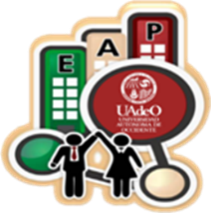 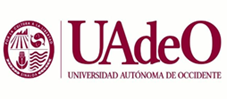           Constancia de Liberación Estancia Académica ProfesionalUnidad:  Con fundamento en los lineamientos generales para la prestación de Estancia Académica Profesional, de conformidad con el CAPÍTULO PRIMERO, Disposiciones Generales, artículos 1, 4 y 8 y en cumplimiento del CAPITULO CUARTO, de la Inscripción, Prestación y Acreditación de La Estancia Académica Profesional, Artículo 21. Se libera la Estancia Académica Profesional, al alumno (a): xxxxxxxxxxxxxxxxxxxxxxxxxxxxxxxxxxxxxxxxxxxMatrícula xxxxxxxxxxxxx del Programa Educativo de:   xxxxxxxxxxxxxxxxxxxxxxxxxxxxxx    la cual realizó en el Organismo Receptor xxxxxxxxxxxxxxxxxxxxxxxxxxxxxxxxxxxxxxxxxxxxxxxxxxxxxxxxxxxxxxxxcon el Plan de Trabajo denominado xxxxxxxxxxxx  xxxxxxxxxxxxxxxxxxx xxxxxxxxxxxxxxxxxxxxxxxxxxxxxx xxxxxxxxxx dentro del periodo comprendido  del xxxxxxxxx xxxxxxx xxxx.                                                                                                  Lugar y Fecha Atentamente“Por la Cultura a la Libertad”        DOCENTE DEL SEAPRO                   RESPONSABLE DE LA EAPINSTRUCCIONES DE LLENADO1.- La constancia de liberación será llenada por el titular docente de la Estancia Académica Profesional (EAP).2.- En el rubro superior del formato se pondrá el nombre de la Unidad Académica a la que pertenece el estudiante.3.- Dentro del texto se completarán los datos generales del estudiante en los espacios marcados con xxxxx se indicará el nombre el alumno, matrícula, programa educativo al que pertenece, nombre de la institución u organismo donde realizó su EAP, nombre del plan de trabajo y el periodo escolar de la EAP.4.- Al final el docente y Responsable de la EAP firmarán el documento que acredita la liberación de la EAP.